Załącznik nr 4do Regulaminu Międzynarodowej Szkoły Doktorskiej Appendix no. 4 to the Rules and Regulations of the International Doctoral School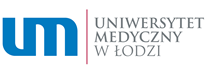 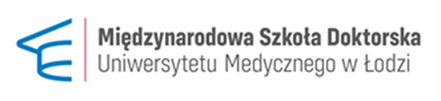 (WZÓR/ SPECIMEN FORM)Ocena jakości opieki naukowej za okres od (dd.mm.rr) …... do (dd.mm.rr) ...... / Assessment of scientific guidance for the period (dd.mm.yy) ...… to (dd.mm.yy) ….....1.  Podstawowe dane dotyczące doktoranta / Basic data concerning PhD student2. Charakterystyka współpracy z promotorem (wynik 1 – bardzo nisko, do 5 – bardzo wysoko)    / Description of cooperation with the Supervisor (score 1 – very low, to 5 – very high)3. Charakterystyka współpracy z drugim promotorem (wynik 1 – bardzo nisko, do 5 – bardzo wysoko) / Description of cooperation with the 2nd Supervisor (score 1 – very low, to 5 – very high)	.......................................                            ...............................................................................................................................	      data/date	 	                czytelny podpis doktoranta/legible signature of PhD studentImię / imiona i nazwisko doktoranta 
/ Name/s and surname of PhD student:Dyscyplina / Discipline: □ Nauki farmaceutyczne / Pharmacology and Pharmacy □ Nauki medyczne / Medical Sciences□ Nauki o zdrowiu / Health SciencesKonto poczty elektronicznej doktoranta 
(w systemie e-doktorant)/ PhD student e-mail account (in e-doktorant system):Numer legitymiacji/ Student ID: Promotor rozprawy doktorskiej (1)/ PhD dissertation Supervisor (1):Promotor rozprawy doktorskiej (2)/ PhD dissertation Supervisor (2):Dostępność i czas poświęcany na współpracę z doktorantem / Availability and time spent on cooperation with PhD studentOgólna kultura wzajemnych kontaktów i współpracy / General culture of mutual contact and cooperation Sugestie i inspiracje naukowe udzielane przez promotora / Suggestions and scientific inspiration provided by the SupervisorPomoc koncepcyjna przy prowadzonych studiach i badaniach eksperymentalnych, modelowych, ankietowych itp. / Conceptual assistance in conducted studies and experimental, model and survey research, etc. Poprawność współpracy przy przygotowywaniu publikacji wieloautorskich/ Properness of collaboration in preparation of multi-author publications Zaangażowanie w pomoc doktorantowi w pozyskiwaniu własnych grantów (zarówno z wewnętrznych, jak i zewnętrznych źródeł finansowania, np. Preludium) / Involvement in assisting PhD student in acquiring own grants (both from internal and external sources of financing, e.g. Preludium)Umożliwienie doktorantowi partycypowania w projektach realizowanych w jednostce / Enabling PhD student’s participation in projects realized in their UnitOgólna ocena współpracy z promotorem / Overall assessment of cooperation with the Auxiliary Supervisor Inne komentarze lub opinie (opcjonalnie) / Other comments or opinions (optional) Inne komentarze lub opinie (opcjonalnie) / Other comments or opinions (optional) Dostępność i czas poświęcany na współpracę z doktorantem / Availability and time spent on cooperation with PhD studentOgólna kultura wzajemnych kontaktów i współpracy / General culture of mutual contact and cooperation Sugestie i inspiracje naukowe udzielane przez drugiego promotora / Suggestions and scientific inspiration provided by the 2nd Supervisor Pomoc koncepcyjna przy prowadzonych studiach i badaniach eksperymentalnych, modelowych, ankietowych itp. / Conceptual assistance in conducted studies and experimental, model and survey research, etc. Poprawność współpracy przy przygotowywaniu publikacji wieloautorskich/ Properness of collaboration in preparation of multi-author publications Zaangażowanie w pomoc doktorantowi w pozyskiwaniu własnych grantów (zarówno z wewnętrznych, jak i zewnętrznych źródeł finansowania, np. Preludium) / Involvement in assisting PhD student in acquiring own grants (both from internal and external sources of financing, e.g. Preludium)Umożliwienie doktorantowi partycypowania w projektach realizowanych w jednostce / Enabling PhD student’s participation in projects realized in their UnitOgólna ocena współpracy z drugim promotorem / Overall assessment of cooperation with the 2nd Supervisor Inne komentarze lub opinie (opcjonalnie) / Other comments or opinions (optional) Inne komentarze lub opinie (opcjonalnie) / Other comments or opinions (optional) 